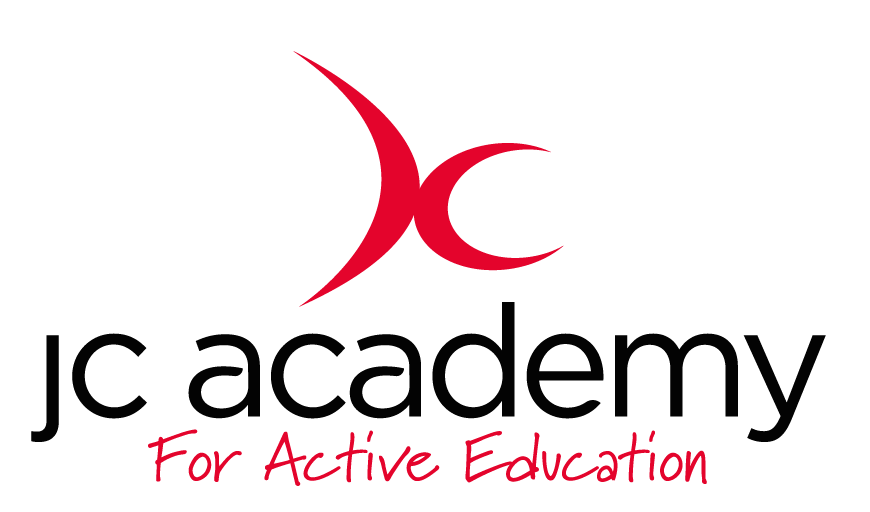 Class:  St Thomas of Canterbury Lesson:  CricketLesson Objective:Bat Familiarisation Resources:Tennis balls, Balls, Discs, Cones, Cricket batsWarm Up:Children will move around the hall travelling in different directions. The children will also be asked for their input with regards to the different movements in which they can make.Coaching Points:AgilityBalanceCo-ordination Reaction SkillsSafety Points:AwarenessGood Behaviour Awareness of surroundingsMain Activity: (Including teaching/Coaching Points/Include any diagrams)The children will now be split into groups of 3 or 4 they will now be attempting to become familiar with the ball and be able to hit the ball with the bat. Each child will get a go of holding the bat with the ball. 1 child will go and stand in a hoop and will underarm roll the ball so there can be some sort of contact on the ballThe coaching points will be as follows:Weight of throwVisionHit the target Communication Teamwork Coaching points:Body PositionThrowing TechniqueLeft/Right arm familiarityAccuracy Cricket bat familiarisation Safety Points:AwarenessGood Behaviour Awareness of surroundings Warm Down:Gentle JoggingUnderstanding the importance of a warm down Question timeCoaching Points:Breathing TechniquesSlowing the heart rate downSafety Points:AwarenessGood behaviour Awareness of surroundingsPlenary:Children will have now become familiar with the throwing technique as well as how to hold the batRED:Break down throwing technique AMBER:All children adequate at movementGREEN:Adjust session to suit 